Child Care Centre Waiting List Policy and Procedures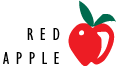 Name of Child Care Centre: Date Policy and Procedures Established: Date Policy and Procedures Updated: PurposeThis policy and the procedures within provide for waiting lists to be administered in a transparent manner. It supports the availability of information about the waiting list for prospective parents in a way that maintains the privacy and confidentiality of children.The procedures provide steps that will be followed to place children on the waiting list, offer admission, and provide parents with information about their child’s position on the waiting list. This policy is intended to fulfill the obligations set out under Ontario Regulation 137/15 for a child care centre that maintains a waiting list to have related policies and procedures.Note: definitions for terms used throughout this plan are provided in a Glossary at the end of the document.PolicyGeneralRed Apple Daycare is a purpose built child care centre offering child care for children 3 months to 12 years of age.  Red Apple Daycare, as a partner of the TDSB and TCDSB is mandated to give placement priority to TDSB and TCDSB children/families and children/families that reside in the school’s catchment area.  We maintain a sibling priority for siblings already enrolled in our program. will strive to accommodate all requests for the registration of a child at the child care centre. Where the maximum capacity of a program has been reached and spaces are unavailable for new children to be enrolled, the waiting list procedures set out below will be followed. No fee will be charged to parents for placing a child on the waiting list.ProceduresReceiving a Request to Place a Child on the Waiting ListThe licensee or designate will receive parental requests to place children on a waiting list via Placing a child on the Waiting ListThe licensee or designate will place a child on the waiting list in chronological order, based on the date and time that the request was received. Once a child has been placed on the waiting list, the licensee or designate will inform parents of their child’s position on the list.Determining Placement Priority when a Space Becomes AvailableWhen space becomes available in the program, priority will be given to .Once these children have been placed, other children on the waiting list will be prioritized based on program room availability and the chronology in which the child was placed on the waiting list.  Offering an Available SpaceParents of children on the waiting list will be notified via  that a space has become available in their requested program.Parents will be provided a timeframe of  in which a response is required before the next child on the waiting list will be offered the space. Where a parent has not responded within the given timeframe, the licensee or designate will contact the parent of the next child on the waiting list to offer them the space.Responding to Parents who inquire about their Child’s Placement on the Waiting List will be the contact person for parents who wish to inquire about the status of their child’s place on the waiting list. will respond to parent inquiries and provide the child’s current position on the list and an estimated likelihood of the child being offered a space in the program.Maintaining Privacy and ConfidentialityThe waiting list will be maintained in a manner that protects the privacy and confidentiality of the children and families on the list and therefore only the child’s position on the waiting list will be provided to parents.Names of other children or families and/or their placement on the waiting list will not be shared with other individuals.Additional ProceduresGlossaryLicensee: The individual or corporation named on the licence issued by the Ministry of Education responsible for the operation and management of the child care centre. Parent: A person having lawful custody of a child or a person who has demonstrated a settled intention to treat a child as a child of his or her family (all references to parent include legal guardians, but will be referred to as “parent” in the policy).